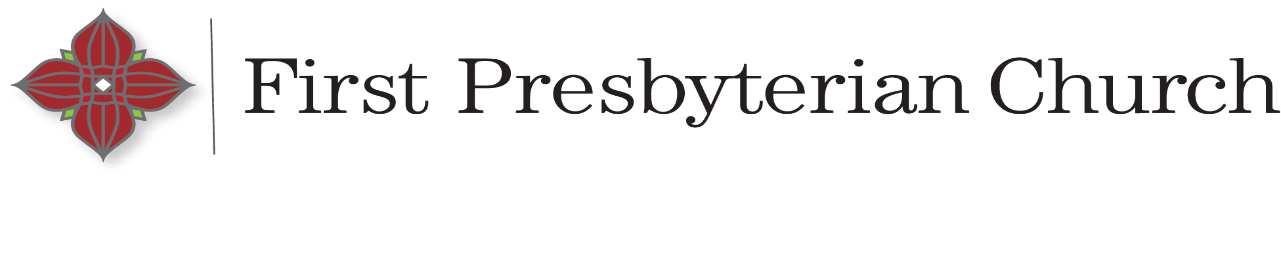 Open doors, open hearts, a welcome for all just as you are!         August 28, 2022  -   Hymn Sing SundayPRELUDE 	                        What a Friend We Have in Jesus                         Mark Wingate                                                                                  WELCOME								   Rev. Janet DeWaterMasks are now optional in worship, except when singing hymns – at that time you are asked to put a mask on.  Thank you.CALL TO WORSHIP           (J. O. Reynolds: A  Psalm to God the Joyful Musician)O God, we who are made in your image sing praise to you.Give us ears to hear the love songs you sing to make us whole;to hear the harmonies you hum to bring unity to your people;to hear the trumpets you sound for justice in the universe;to hear the pianissimos of your peace and the fortes of your strength.*HYMN #625                                     How Great Thou Art	   	                        V. 1&2*PRAYER God of many harmonies, God of different drummers, God of unity, we thank you for the gift of music!  We rejoice that you invite us to come into your presence with hymns, rhythms, and instruments.  When we have a song in our heart, you encourage us to make a joyful noise and fill the earth with thanksgiving!  When we sit and weep and wonder how we will ever lift up our songs to you again, you invite us to join our voices in psalms of lament that help us to give voice to our sorrow.  And when we experience the renewal of your grace and blessings, you revel in our choruses of alleluias.  Remind us, God, that there is a song for every season of our lives.  You dwell with us in those seasons and promise to hear our prayers, whether spoken, sung or silent.  Amen.*WORDS OF ASSURANCEFriends, in the love and grace of Jesus Christ we are accepted, forgiven and made whole.Thanks be to God!        *SONG OF RESPONSE #581                               Gloria PatriTIME WITH OUR CHILDRENPASSING OF THE PEACEChildren:  The Peace of Christ be with you.  Congregation:  And also with you.PRAYER FOR ILLUMINATION                                                                             James LucasSCRIPTURE READING   		    Exodus 14:29, 15:1-2		    James Lucas                                Hymn #686                                          God of Our Life                                            V. 1SCRIPTURE READING		       Psalm 105:1-6			    Karen JonesHYMN #177                                       I Will Come to You                                            V. 1&4SCRIPTURE READING 	                Colossians 3:12-17			     Will Arnold*HYMN #835                                     Just a Closer Walk with Thee                               V. 1&2*AFFIRMATION OF FAITH                       Iona Abbey WorshipWe affirm that we are made in God’s image, befriended by Christ, empowered by the Spirit.  With people everywhere we affirm God’s goodness at the heart of humanity, planted more deeply than all that is wrong.  With all of creation we celebrate the miracle and wonder of life, and the unfolding purposes of God forever at work in ourselves and the world. Amen.SPECIAL MUSIC            *HYMN #627                                      I Love You, Lord                                         sing twicePASTORAL PRAYER AND THE LORD’S PRAYEROur Father who art in heaven, hallowed be thy name, thy kingdom come, Thy will be done,   on earth as it is in heaven.  Give us this day our daily bread.  And forgive us our debts as   we forgive our debtors.  And lead us not into temptation but deliver us from evil.  For thine is the kingdom,  the power, and the glory forever. Amen.THE OFFERING               This week we receive the “Daily Change” offering                                               formerly known as the “5 Cents a Meal” offering*Doxology #609*Offertory PrayerGenerous God, we are grateful  to have gifts that enable us to serve and to share.  May     the offerings we  present today be given with joy to  build up your beloved community. Amen.*HYMN #353                           My Hope is Built on Nothing Less                                   V. 1&4*CHARGE AND BENEDICTION*RESPONSE #69                                          Here I Am, Lord                                                         V.3*POSTLUDE                                                                                                                           _______________________________________________________________  *Please rise in body or in spiritA warm welcome to all this morning! If you are visiting a special welcome to you!  We hope you find the worship service to be a blessing.  We invite you to fill out the visitor card located in the pew racks and place it in the offering box.  We would love to get better acquainted, and we invite your participation in the worship, fellowship and mission of this church.Our service is a little bit different As we worship during the ongoing days of Covid, we are seeking to love our neighbor by keeping one another safe.  The service is shorter in length, we are receiving the offerings are the back of the sanctuary and masks are available if you need one.  Children are always welcome in worship, wiggles, giggles and all!  We value their presence with us as we worship God, knowing that this is how they experience the loving community of Christ and how they learn to worship.   We now have a “Worship and Play” room available downstairs for children and their parents where we are streaming the service and toys are available for those who need a more active space during the service.The Offering 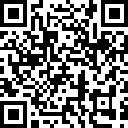 If  you  wish to contribute to the mission and ministry of First Presbyterian Church you can do so via PayPal on  the  church Website:  fpcmountholly.com or through the provided QR Code.In MemoriamSylvia Dunn WhitleyFebruary 8, 1936 – August 18, 2022Memorial ServiceA Service of Witness to the Resurrection for Sylvia Whitley will be held in the sanctuary today at 2:00.  A reception will follow in the Choir Room on the lower level.The Flowers this morning The flowers are given by his family in honor of Len Bergman’s 60th anniversary of ordination.  We join in celebrating Len’s many faithful years of ministry!  Thanks be to God!Next Week is “Donut Sunday!”Join us for one of our favorite services as we worship around the table on September 4 in the Fellowship Hall at 11:00.  Come a few minutes early to enjoy coffee and donuts!Notice of Live StreamingPlease be aware that we are live streaming our worship service today.  CCLI Copyright and streaming License #11350944  CHURCH DIRECTORY  Pastor					Janet DeWater  Administrative Assistant			Shannon Fish  Director of Music				Hanna Lee  Music Worship Leader			Jonathan Brackett  Organist				  Treasurer					Stefanie FaithFIRST PRESBYTERIAN CHURCHPO BOX 687  133 S. Main St  Mount Holly, NC 28120704-827-0521     FPCMountHolly.com